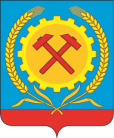 СОВЕТ НАРОДНЫХ ДЕПУТАТОВ ГОРОДСКОГО ПОСЕЛЕНИЯГОРОД ПОВОРИНО ПОВОРИНСКОГО МУНИЦИПАЛЬНОГОРАЙОНА ВОРОНЕЖСКОЙ ОБЛАСТИ                                                                                                                 Утверждаю:                                                                                              Глава городского поселения город                                                                                    Поворино  Поворинского муниципального                                                                                                   района Воронежской области                                                                                                _________________  В.П. Буравлев                                                                                                        29.01.2024 г.                                                                              Акт                                                                          от 29.01.2024 г.        обнародования решения  Совета народных депутатов городского поселения город Поворино Поворинского муниципального района Воронежской области от 15.12.2023г. №  242 «О внесении изменений и дополнений в Устав городского поселения город Поворино Поворинского муниципального района Воронежской области».                                                       Дата начала обнародования: 29.01.2024г.                                                      Дата окончания обнародования  08.02.2024г.              В соответствии с Уставом городского поселения город Поворино Поворинского муниципального района Воронежской области, комиссия в составе: Овсянников Роман Валентинович – заместитель главы городского поселения город Поворино, депутат Совета народных депутатов городского поселения город Поворино, Обожганкина Елена Михайловна – главный специалист  Совета народных депутатов городского поселения город Поворино, Тарадина Оксана Владимировна – депутат Совета народных депутатов городского поселения город Поворино:  составила настоящий акт о том, что с целью доведения до сведения граждан, проживающих на территории городского поселения город Поворино Поворинского муниципального района Воронежской области, после государственной регистрации в Управлении Министерства юстиции Российской Федерации по Воронежской области 25.01.2024г. «Изменения и дополнения в Устав городского поселения город Поворино Поворинского муниципального района Воронежской области», утвержденного решением Совета народных депутатов городского поселения город Поворино Поворинского муниципального района от 15.12.2023г. № 242 «О внесении изменений и дополнений в Устав городского поселения город Поворино Поворинского муниципального района Воронежской области», будет  обнародовано с 29.01.2024 года по 08.02.2024 года решение Совета народных депутатов городского поселения город Поворино Поворинского муниципального района  от 15.12.2023г. № 242 «О внесении изменений и дополнений в Устав городского поселения город Поворино Поворинского муниципального района Воронежской области».    Путем размещения на информационных стендах (здание администрации городского поселения город Поворино – пл. Комсомольская,2; здание МКУК ЦКТ города Поворино – ул.  Советская, 35; здание МКУК МБ Поворинского муниципального района – ул. Советская, 81;) утверждённого Решением Совета народных депутатов городского поселения город  Поворино Поворинского муниципального района Воронежской области № 85 от 27.12.2011 года «Об обнародовании муниципальных правовых актов» и на официальном сайте городского поселения город Поворино www.povorinosity.ru. На официальном сайте www.povorinosity.ru. Указанное решение от 15.12.2023г. № 242 и Устав городского поселения город Поворино в редакции указанного решения от 15.12.2023г. № 242 будут размещены с 29.01.2024г. постоянно.            Настоящий акт составлен в трёх  экземплярах,  которые   хранятся вместе с экземплярами обнародованного правового акта.Члены комиссии:                                               _____________________   Овсянников Р.В.                                                                             _____________________   Обожганкина Е.М.                                                                             _____________________   Тарадина О.В.  